Martfű Város Önkormányzata Képviselő-testületének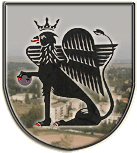 Oktatási, Művelődési, Sport, Civil ésEgyházi Kapcsolatok Bizottsága Elnökétől____________________________________________________________MEGHÍVÓMartfű Város Önkormányzata Képviselő-testületének Oktatási, Művelődési, Sport, Civil és Egyházi Kapcsolatok Bizottsága2015. június 23-án (kedden) 800 órai kezdettel ülést tart a városháza tanácskozó termében (Martfű, Szent István tér 1.), melyre tisztelettel meghívom.Napirendi javaslat:1. A Martfűi Városi Sportegyesületnek az Erőemelő Szakosztály támogatására vonatkozó kérelemével kapcsolatos előzetes helyzetfelmérésElőterjesztő: Rágyanszky István bizottsági elnök2. Javaslat Martfű Város Közszolgálatáért Díj adományozására. ZÁRT ülésen. Előterjesztő: Gonda Istvánné alpolgármesterMartfű, 2015. június 16.												Rágyanszky István sk.												bizottsági elnökKiadmány hiteléül: Martfű, 2015. június 16.Körmendi Andrásnéfőelőadó